PROJET DE VOYAGE :Thème : ORGANISATION LOGISTIQUE EN ZONE COTIERE ESPAGNOLE - BARCELONEEffectif : -groupe 1ère transport : 14 élèves dont 3 filles-groupe 1ère logistique : 16 élèves dont une fille-4 adultes accompagnateursInformations complémentaires : -classe de première bac professionnel transport et logistique -langue vivante étudiée : un groupe italien-anglais, un groupe espagnol-anglais)Dates prévues : du 23/3 au 27/3/2020, soit 4 nuitées-5 joursContenu : Aspect professionnel : Visite guidée du port (en lien avec la formation transport/logistique) : contact Escola Europea 

ou bien visite du port en Golondrinas

Autre contact : Visite du port (ZAL) de Barcelone : 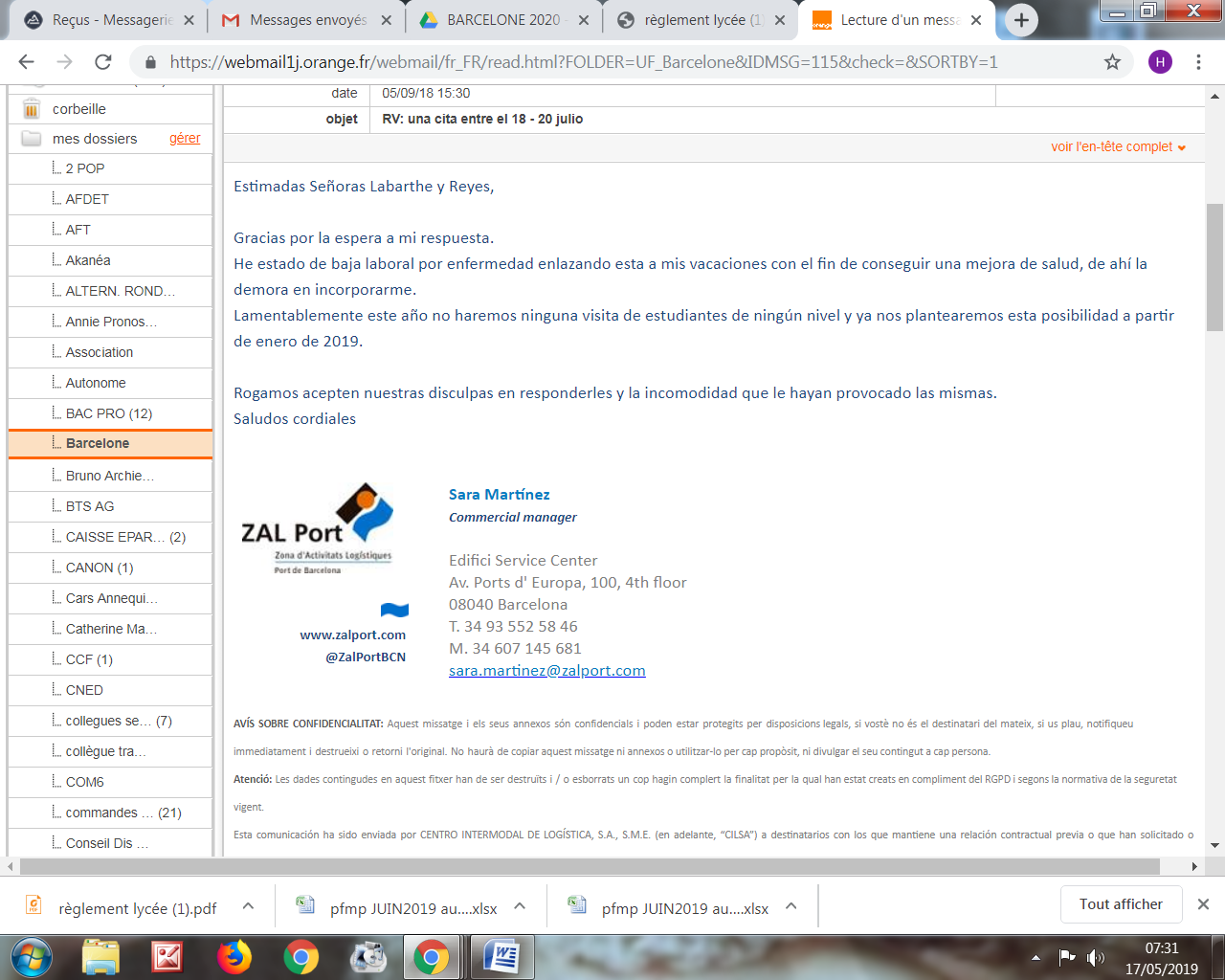 Visites entreprises : Yusen Logistics/Décathlon (zone d’activités côtière El Prat) – contacts déjà engagés par les enseignants en juin dernier (reprendre contact)
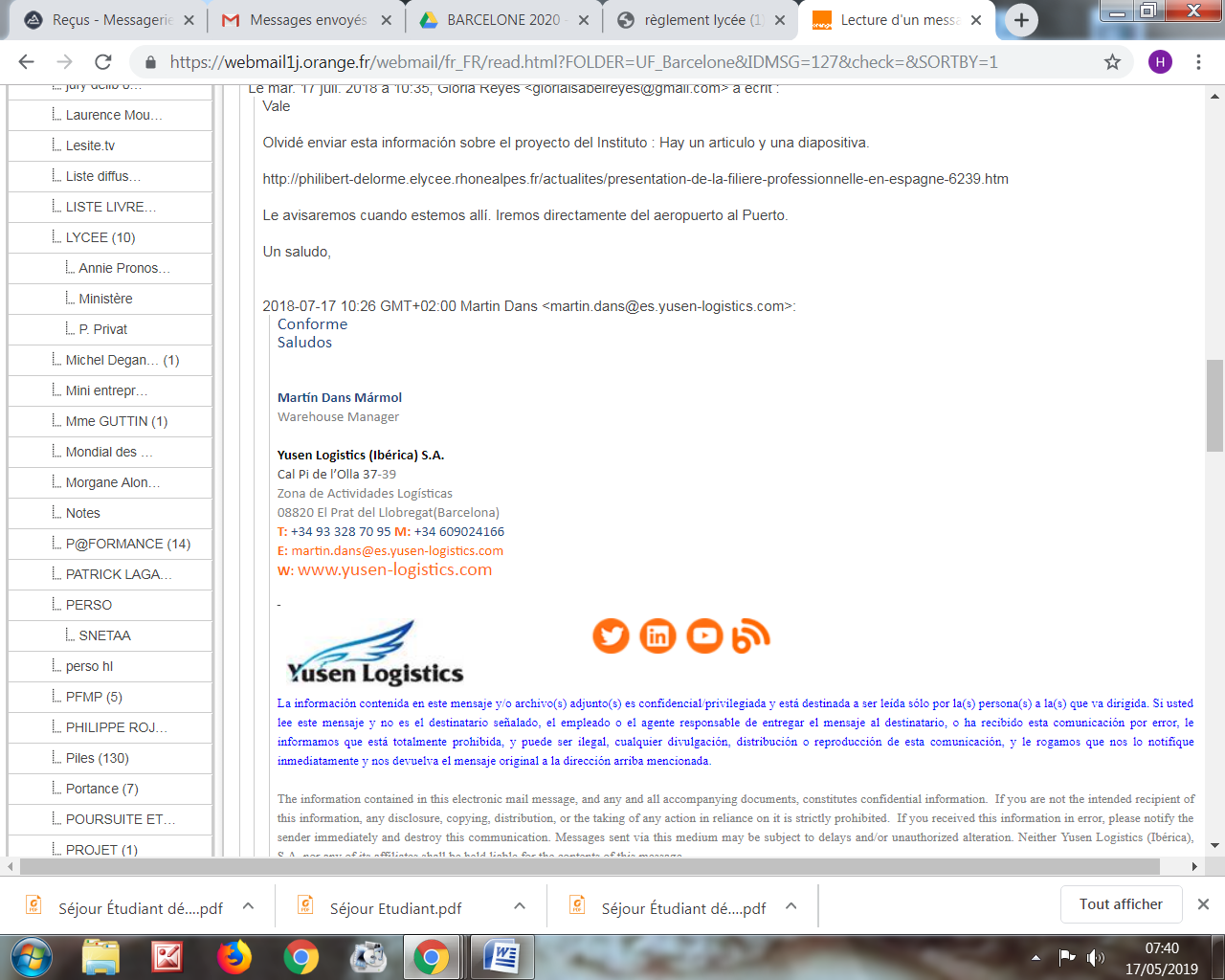 Marc MataDirector DECATHLON CAC EL PRATAccueil dans un lycée de formation équivalente à Barcelone (bac professionnel transport/logistique) – contacts pris avec : María Zabala PeñaCoordinadora Pedagògicalluisacura@lluisacura.cat
-Accueil d’½ journée dans les classes-notre partenaire privilégié (pendant le séjour et en amont pour répondre à nos questions et préparer notre séjour si besoin)Aspect culturel : Visite de la ville et de lieux stratégiques Visite guidée d’un musée ( Stade Camp Nou & et le musée du Barça )Hébergement : Accueil dans les famillesTransport : déplacements en bus y compris sur placeLe 24/09/2019 – Huguette LABARTHE – professeur de transport/logistique